Chapter 01The Role of the Public Accountant in the American Economy
True / False Questions
 
Multiple Choice Questions
 
Matching Questions
 
Essay Questions
 Chapter 01 The Role of the Public Accountant in the American Economy Answer Key

True / False Questions
 
Multiple Choice Questions
 
Matching Questions
 
Essay Questions
 1.Independent audits of today place more emphasis on sampling than did the audits of the 19th century. 
 
True    False2.The American Institute of Certified Public Accountants issues CPA certificates and permits CPAs to practice. 
 
True    False3.A company is either audited by the GAO or internal auditors, but not both. 
 
True    False4.The SEC does not pass on the merits of the securities that are registered with the agency. 
 
True    False5.The American Institute of Certified Public Accountants has the primary authority to establish accounting standards. 
 
True    False6.An annual peer review is a requirement of the AICPA. 
 
True    False7.Many small companies elect to have their financial statements reviewed by a CPA firm, rather than incur the cost of an audit. 
 
True    False8.Staff assistants in CPA firms generally are responsible for planning and coordinating audit engagements. 
 
True    False9.The Sarbanes-Oxley Act requires that auditors of certain publicly traded companies in the United States perform an integrated audit that includes providing assurance on both the financial statements and on compliance with laws and regulations. 
 
True    False10.Auditing is frequently only a small part of the practice of local CPA firms. 
 
True    False11.A summary of findings rather than assurance is most likely to be included in a(n): 
 
12.The Statements on Auditing Standards have been issued by the: 
 
13.The risk associated with a company's survival and profitability is referred to as: 
 
14.Historically, which of the following has the AICPA been most concerned with providing? 
 
15.The organization charged with protecting investors and the public by requiring full disclosure of financial information by companies offering securities to the public is the: 
 
16.An engagement in which a CPA firm arranges for a critical review of its practices by another CPA firm is referred to as a(n): 
 
17.The serially-numbered pronouncements issued by the Auditing Standards Board over a period of years are known as: 
 
18.The Government Accountability Office (GAO): 
 
19.The risk that information is misstated is referred to as: 
 
20.The risk that a company will not be able to meet its obligations when they become due is an aspect of: 
 
21.Which of the following attributes most clearly differentiates a CPA who audits management's financial statements as contrasted to management? 
 
22.The attest function: 
 
23.Attestation risk is limited to a low level in which of the following engagement(s)? 
 
24.When compared to an audit performed prior to 1900, an audit today: 
 
25.Which of the following are issued by the Securities and Exchange Commission? 
 
26.Which of the following is not correct relating to the Sarbanes-Oxley Act? 
 
27.An operational audit differs in many ways from an audit of financial statements. Which of the following is the best example of one of these differences? 
 
28.The review of a company's financial statements by a CPA firm: 
 
29.Which statement is correct with respect to continuing professional education (CPE) requirements of members of the AICPA? 
 
30.The FDIC Improvement Act requires that management of large financial institutions engage auditors to attest to assertions by management about the effectiveness of the institution's internal controls over: 
 
31.Passage of the Sarbanes-Oxley Act led to the establishment of the: 
 
32.Which of the following professionals has primary responsibility for the performance of an audit? 
 
33.Which of the following types of services is generally provided only by CPA firms? 
 
34.The right to practice as a CPA is given by which of the following organizations? 
 
35.Which of the following terms best describes the audit of a taxpayer's tax return by an IRS auditor? 
 
36.Inquiries and analytical procedures ordinarily form the basis for which type of engagement? 
 
37.Which of the following best describes the reason why independent auditors report on financial statements? 
 
38.Governmental auditing often extends beyond examinations leading to the expression of opinion on the fairness of financial presentation and includes audits of efficiency, economy, effectiveness, and also: 
 
39.Operational auditing is primarily oriented toward: 
 
40.A typical objective of an operational audit is for the auditor to: 
 
41.An integrated audit performed under the Sarbanes-Oxley Act requires that auditors report on:

   
 
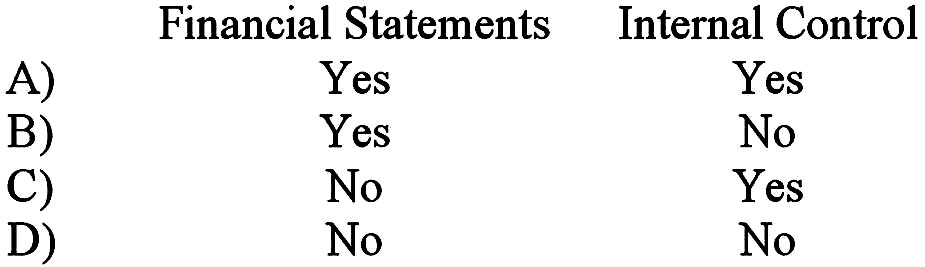 42.Accountants are regulated by a variety of organizations. Match the following statements with the most directly related organizations. Organizations may be used once or not at all. 
 
43.The Sarbanes-Oxley Act of 2002 made significant reforms for public companies and their auditors.

a. Describe the events that led up to the passage of the Act.
b. Describe the major changes made by the Act. 
 
44.Many people confuse the responsibilities of the independent auditors and the client's management with respect to audited financial statements.

a. Describe management's responsibility regarding audited financial statements.
b. Describe the independent auditors' responsibility regarding audited financial statements.
c. Evaluate the following statement: "If the auditors disagree with management regarding an accounting principle used in the financial statements the auditors should express their views in the notes to the financial statements." 
 
45.An investor is considering investing in one of two companies. The companies have very similar reported financial position and results of operations. However, only one of the companies has its financial statements audited.

a. Describe what creates the demand for an audit in this situation. Include a discussion of how audited financial statements facilitate this investment transaction, and the effect of the audit on business risk and information risk.
b. Identify the potential consequences to the company of not having its financial statements audited. 
 
1.Independent audits of today place more emphasis on sampling than did the audits of the 19th century. 
 
TRUEAACSB: Analytic
AICPA BB: Industry
AICPA FN: Decision Making
Blooms: Remember
Difficulty: 2 Medium
Learning Objective: 01-04 Explain why audits are demanded by society.
Topic: Financial Statement Audits
 2.The American Institute of Certified Public Accountants issues CPA certificates and permits CPAs to practice. 
 
FALSEAACSB: Analytic
AICPA BB: Industry
AICPA FN: Decision Making
Blooms: Remember
Difficulty: 2 Medium
Learning Objective: 01-07 Explain the regulatory process for auditors of public companies and auditors of nonpublic companies.
Topic: Public Accounting Profession
 3.A company is either audited by the GAO or internal auditors, but not both. 
 
FALSEAACSB: Analytic
AICPA BB: Industry
AICPA FN: Decision Making
Blooms: Remember
Difficulty: 1 Easy
Learning Objective: 01-06 Contrast the various types of audits and types of auditors.
Topic: Financial Statement Audits
 4.The SEC does not pass on the merits of the securities that are registered with the agency. 
 
TRUEAACSB: Analytic
AICPA BB: Industry
AICPA FN: Decision Making
Blooms: Remember
Difficulty: 2 Medium
Learning Objective: 01-07 Explain the regulatory process for auditors of public companies and auditors of nonpublic companies.
Topic: Public Accounting Profession
 5.The American Institute of Certified Public Accountants has the primary authority to establish accounting standards. 
 
FALSEAACSB: Analytic
AICPA BB: Industry
AICPA FN: Decision Making
Blooms: Remember
Difficulty: 1 Easy
Learning Objective: 01-07 Explain the regulatory process for auditors of public companies and auditors of nonpublic companies.
Topic: Public Accounting Profession
 6.An annual peer review is a requirement of the AICPA. 
 
FALSEAACSB: Analytic
AICPA BB: Industry
AICPA FN: Decision Making
Blooms: Remember
Difficulty: 2 Medium
Learning Objective: 01-07 Explain the regulatory process for auditors of public companies and auditors of nonpublic companies.
Topic: Public Accounting Profession
 7.Many small companies elect to have their financial statements reviewed by a CPA firm, rather than incur the cost of an audit. 
 
TRUEAACSB: Analytic
AICPA BB: Industry
AICPA FN: Decision Making
Blooms: Remember
Difficulty: 1 Easy
Learning Objective: 01-07 Explain the regulatory process for auditors of public companies and auditors of nonpublic companies.
Topic: Public Accounting Profession
 8.Staff assistants in CPA firms generally are responsible for planning and coordinating audit engagements. 
 
FALSEAACSB: Analytic
AICPA BB: Industry
AICPA FN: Decision Making
Blooms: Remember
Difficulty: 1 Easy
Learning Objective: 01-08 Describe how public accounting firms are typically organized and the responsibilities of auditors at the various levels in the organization.
Topic: Public Accounting Profession
 9.The Sarbanes-Oxley Act requires that auditors of certain publicly traded companies in the United States perform an integrated audit that includes providing assurance on both the financial statements and on compliance with laws and regulations. 
 
FALSEAACSB: Analytic
AICPA BB: Industry
AICPA FN: Decision Making
Blooms: Remember
Difficulty: 2 Medium
Learning Objective: 01-06 Contrast the various types of audits and types of auditors.
Topic: Financial Statement Audits
 10.Auditing is frequently only a small part of the practice of local CPA firms. 
 
TRUEAACSB: Analytic
AICPA BB: Industry
AICPA FN: Decision Making
Blooms: Remember
Difficulty: 2 Medium
Learning Objective: 01-08 Describe how public accounting firms are typically organized and the responsibilities of auditors at the various levels in the organization.
Topic: Public Accounting Profession
 11.A summary of findings rather than assurance is most likely to be included in a(n): 
 
AACSB: Analytic
AICPA BB: Industry
AICPA FN: Decision Making
Blooms: Remember
Difficulty: 2 Medium
Learning Objective: 01-02 Identify assurance services that involve attestation.
Topic: Attest Function
 12.The Statements on Auditing Standards have been issued by the: 
 
AACSB: Analytic
AICPA BB: Industry
AICPA FN: Decision Making
Blooms: Remember
Difficulty: 1 Easy
Learning Objective: 01-07 Explain the regulatory process for auditors of public companies and auditors of nonpublic companies.
Topic: Public Accounting Profession
 13.The risk associated with a company's survival and profitability is referred to as: 
 
AACSB: Analytic
AICPA BB: Industry
AICPA FN: Decision Making
Blooms: Remember
Difficulty: 1 Easy
Learning Objective: 01-04 Explain why audits are demanded by society.
Topic: Financial Statement Audits
 14.Historically, which of the following has the AICPA been most concerned with providing? 
 
AACSB: Analytic
AICPA BB: Industry
AICPA FN: Decision Making
Blooms: Remember
Difficulty: 2 Medium
Learning Objective: 01-07 Explain the regulatory process for auditors of public companies and auditors of nonpublic companies.
Topic: Public Accounting Profession
 15.The organization charged with protecting investors and the public by requiring full disclosure of financial information by companies offering securities to the public is the: 
 
AACSB: Analytic
AICPA BB: Industry
AICPA FN: Decision Making
Blooms: Remember
Difficulty: 2 Medium
Learning Objective: 01-07 Explain the regulatory process for auditors of public companies and auditors of nonpublic companies.
Topic: Public Accounting Profession
 16.An engagement in which a CPA firm arranges for a critical review of its practices by another CPA firm is referred to as a(n): 
 
AACSB: Analytic
AICPA BB: Industry
AICPA FN: Decision Making
Blooms: Remember
Difficulty: 1 Easy
Learning Objective: 01-07 Explain the regulatory process for auditors of public companies and auditors of nonpublic companies.
Topic: Public Accounting Profession
 17.The serially-numbered pronouncements issued by the Auditing Standards Board over a period of years are known as: 
 
AACSB: Analytic
AICPA BB: Industry
AICPA FN: Decision Making
Blooms: Remember
Difficulty: 1 Easy
Learning Objective: 01-07 Explain the regulatory process for auditors of public companies and auditors of nonpublic companies.
Topic: Public Accounting Profession
 18.The Government Accountability Office (GAO): 
 
AACSB: Analytic
AICPA BB: Industry
AICPA FN: Decision Making
Blooms: Remember
Difficulty: 1 Easy
Learning Objective: 01-06 Contrast the various types of audits and types of auditors.
Topic: Financial Statement Audits
 19.The risk that information is misstated is referred to as: 
 
AACSB: Analytic
AICPA BB: Industry
AICPA FN: Decision Making
Blooms: Remember
Difficulty: 1 Easy
Learning Objective: 01-04 Explain why audits are demanded by society.
Topic: Financial Statement Audits
 20.The risk that a company will not be able to meet its obligations when they become due is an aspect of: 
 
AACSB: Analytic
AICPA BB: Industry
AICPA FN: Decision Making
Blooms: Remember
Difficulty: 1 Easy
Learning Objective: 01-04 Explain why audits are demanded by society.
Topic: Financial Statement Audits
 21.Which of the following attributes most clearly differentiates a CPA who audits management's financial statements as contrasted to management? 
 
AACSB: Analytic
AICPA BB: Industry
AICPA FN: Decision Making
Blooms: Remember
Difficulty: 1 Easy
Learning Objective: 01-01 Describe the nature of assurance services.
Topic: Assurance Services
 22.The attest function: 
 
AACSB: Analytic
AICPA BB: Industry
AICPA FN: Decision Making
Blooms: Remember
Difficulty: 2 Medium
Learning Objective: 01-02 Identify assurance services that involve attestation.
Topic: Attest Function
 23.Attestation risk is limited to a low level in which of the following engagement(s)? 
 
AACSB: Analytic
AICPA BB: Industry
AICPA FN: Decision Making
Blooms: Remember
Difficulty: 1 Easy
Learning Objective: 01-02 Identify assurance services that involve attestation.
Topic: Attest Function
 24.When compared to an audit performed prior to 1900, an audit today: 
 
AACSB: Analytic
AICPA BB: Industry
AICPA FN: Decision Making
Blooms: Remember
Difficulty: 2 Medium
Learning Objective: 01-04 Explain why audits are demanded by society.
Topic: Financial Statement Audits
 25.Which of the following are issued by the Securities and Exchange Commission? 
 
AACSB: Analytic
AICPA BB: Industry
AICPA FN: Decision Making
Blooms: Remember
Difficulty: 2 Medium
Learning Objective: 01-07 Explain the regulatory process for auditors of public companies and auditors of nonpublic companies.
Topic: Public Accounting Profession
 26.Which of the following is not correct relating to the Sarbanes-Oxley Act? 
 
AACSB: Analytic
AICPA BB: Industry
AICPA FN: Decision Making
Blooms: Remember
Difficulty: 2 Medium
Learning Objective: 01-05 Describe how the credibility of the accounting profession was affected by the large number of companies reporting accounting irregularities in the beginning of this century.
Topic: Financial Statement Audits
 27.An operational audit differs in many ways from an audit of financial statements. Which of the following is the best example of one of these differences? 
 
AACSB: Analytic
AICPA BB: Industry
AICPA FN: Decision Making
Blooms: Remember
Difficulty: 2 Medium
Learning Objective: 01-06 Contrast the various types of audits and types of auditors.
Topic: Financial Statement Audits
 28.The review of a company's financial statements by a CPA firm: 
 
AACSB: Analytic
AICPA BB: Industry
AICPA FN: Decision Making
Blooms: Remember
Difficulty: 1 Easy
Learning Objective: 01-02 Identify assurance services that involve attestation.
Topic: Attest Function
 29.Which statement is correct with respect to continuing professional education (CPE) requirements of members of the AICPA? 
 
AACSB: Analytic
AICPA BB: Industry
AICPA FN: Decision Making
Blooms: Remember
Difficulty: 2 Medium
Learning Objective: 01-07 Explain the regulatory process for auditors of public companies and auditors of nonpublic companies.
Topic: Public Accounting Profession
 30.The FDIC Improvement Act requires that management of large financial institutions engage auditors to attest to assertions by management about the effectiveness of the institution's internal controls over: 
 
AACSB: Analytic
AICPA BB: Industry
AICPA FN: Decision Making
Blooms: Remember
Difficulty: 2 Medium
Learning Objective: 01-04 Explain why audits are demanded by society.
Topic: Financial Statement Audits
 31.Passage of the Sarbanes-Oxley Act led to the establishment of the: 
 
AACSB: Analytic
AICPA BB: Industry
AICPA FN: Decision Making
Blooms: Remember
Difficulty: 2 Medium
Learning Objective: 01-05 Describe how the credibility of the accounting profession was affected by the large number of companies reporting accounting irregularities in the beginning of this century.
Topic: Financial Statement Audits
 32.Which of the following professionals has primary responsibility for the performance of an audit? 
 
AACSB: Analytic
AICPA BB: Industry
AICPA FN: Decision Making
Blooms: Remember
Difficulty: 2 Medium
Learning Objective: 01-08 Describe how public accounting firms are typically organized and the responsibilities of auditors at the various levels in the organization.
Topic: Public Accounting Profession
 33.Which of the following types of services is generally provided only by CPA firms? 
 
AACSB: Analytic
AICPA BB: Industry
AICPA FN: Decision Making
Blooms: Remember
Difficulty: 2 Medium
Learning Objective: 01-02 Identify assurance services that involve attestation.
Topic: Attest Function
 34.The right to practice as a CPA is given by which of the following organizations? 
 
AACSB: Analytic
AICPA BB: Industry
AICPA FN: Decision Making
Blooms: Remember
Difficulty: 2 Medium
Learning Objective: 01-07 Explain the regulatory process for auditors of public companies and auditors of nonpublic companies.
Topic: Public Accounting Profession
 35.Which of the following terms best describes the audit of a taxpayer's tax return by an IRS auditor? 
 
AACSB: Analytic
AICPA BB: Industry
AICPA FN: Decision Making
Blooms: Remember
Difficulty: 2 Medium
Learning Objective: 01-06 Contrast the various types of audits and types of auditors.
Topic: Financial Statement Audits
 36.Inquiries and analytical procedures ordinarily form the basis for which type of engagement? 
 
AACSB: Analytic
AICPA BB: Industry
AICPA FN: Decision Making
Blooms: Remember
Difficulty: 1 Easy
Learning Objective: 01-02 Identify assurance services that involve attestation.
Topic: Attest Function
 37.Which of the following best describes the reason why independent auditors report on financial statements? 
 
AACSB: Analytic
AICPA BB: Industry
AICPA FN: Decision Making
Blooms: Remember
Difficulty: 2 Medium
Source: AICPA
Topic: Financial Statement Audits
 38.Governmental auditing often extends beyond examinations leading to the expression of opinion on the fairness of financial presentation and includes audits of efficiency, economy, effectiveness, and also: 
 
AACSB: Reflective Thinking
AICPA BB: Critical Thinking
AICPA FN: Decision Making
Blooms: Understand
Difficulty: 3 Hard
Learning Objective: 01-06 Contrast the various types of audits and types of auditors.
Source: AICPA
Topic: Financial Statement Audits
 39.Operational auditing is primarily oriented toward: 
 
AACSB: Reflective Thinking
AICPA BB: Critical Thinking
AICPA FN: Decision Making
Blooms: Understand
Difficulty: 3 Hard
Learning Objective: 01-06 Contrast the various types of audits and types of auditors.
Source: AICPA
Topic: Financial Statement Audits
 40.A typical objective of an operational audit is for the auditor to: 
 
AACSB: Reflective Thinking
AICPA BB: Critical Thinking
AICPA FN: Decision Making
Blooms: Understand
Difficulty: 3 Hard
Learning Objective: 01-06 Contrast the various types of audits and types of auditors.
Source: AICPA
Topic: Financial Statement Audits
 41.An integrated audit performed under the Sarbanes-Oxley Act requires that auditors report on:

   
 
AACSB: Analytic
AICPA BB: Industry
AICPA FN: Decision Making
Blooms: Remember
Difficulty: 2 Medium
Learning Objective: 01-06 Contrast the various types of audits and types of auditors.
Topic: Financial Statement Audits
 42.Accountants are regulated by a variety of organizations. Match the following statements with the most directly related organizations. Organizations may be used once or not at all. 
 
AACSB: Analytic
AICPA BB: Industry
AICPA FN: Decision Making
Blooms: Remember
Difficulty: 2 Medium
Learning Objective: 01-06 Contrast the various types of audits and types of auditors.
Learning Objective: 01-07 Explain the regulatory process for auditors of public companies and auditors of nonpublic companies.
Topic: Financial Statement Audits
Topic: Public Accounting Profession
 43.The Sarbanes-Oxley Act of 2002 made significant reforms for public companies and their auditors.

a. Describe the events that led up to the passage of the Act.
b. Describe the major changes made by the Act. 
 
a. The events leading up to the passage of the Sarbanes-Oxley Act include:

• A large number of misstatements of financial statements, many of which resulted from fraudulent financial reporting. Notably including WorldCom and Enron.
• The conviction of the Big 5 accounting firm of Arthur Andersen on charges of destroying evidence.

b. The major reforms made the Act include:

• Tougher penalties for fraud.
• Restrictions on the types of consulting services that may be provided by auditors to their public audit clients.
• The creation of the Public Company Accounting Oversight Board to create auditing standards and oversee accounting firms that audit public companies.
• Requirements for management to make an assertion about the effectiveness of internal control.
• Requirements for auditors of public companies to audit and report on internal control.AACSB: Reflective Thinking
AICPA BB: Critical Thinking
AICPA FN: Decision Making
Blooms: Understand
Difficulty: 3 Hard
Learning Objective: 01-05 Describe how the credibility of the accounting profession was affected by the large number of companies reporting accounting irregularities in the beginning of this century.
Learning Objective: 01-06 Contrast the various types of audits and types of auditors.
Topic: Financial Statement Audits
 44.Many people confuse the responsibilities of the independent auditors and the client's management with respect to audited financial statements.

a. Describe management's responsibility regarding audited financial statements.
b. Describe the independent auditors' responsibility regarding audited financial statements.
c. Evaluate the following statement: "If the auditors disagree with management regarding an accounting principle used in the financial statements the auditors should express their views in the notes to the financial statements." 
 
a. Management has primary responsibility for the fairness of the financial statements and internal control.
b. The auditors are responsible for performing an independent audit of the financial statements and issuing a report on them in accordance with generally accepted auditing standards.
c. The statement if false. The notes to the financial statements should contain only representations of management. The auditors should express their reservations in their report.AACSB: Analytic
AICPA BB: Industry
AICPA FN: Decision Making
Blooms: Remember
Difficulty: 2 Medium
Learning Objective: 01-02 Identify assurance services that involve attestation.
Topic: Attest Function
 45.An investor is considering investing in one of two companies. The companies have very similar reported financial position and results of operations. However, only one of the companies has its financial statements audited.

a. Describe what creates the demand for an audit in this situation. Include a discussion of how audited financial statements facilitate this investment transaction, and the effect of the audit on business risk and information risk.
b. Identify the potential consequences to the company of not having its financial statements audited. 
 
a. Audits add credibility to the financial statements of the company. The individual can invest in the company knowing that there is a low probability that the financial statements depart materially from generally accepted accounting principles. Audited financial statements facilitate this transaction by reducing risk related to the investment. Specifically, audits reduce information risk--the risk that information used to make the investment decision is misstated--related to the financial statements. Audited financial statements do not directly affect business risk, which is the risk that the company will not be able to meet its financial obligations.

b. The potential consequences of not having an audit are:

• If the investor is particularly risk averse, he or she may not invest in the company at all.
• If the investor decides to invest in the company, he or she will not be willing to pay as high a price because the investor will want to be compensated for the additional risk that is involved in relying upon unaudited financial statements.AACSB: Analytic
AICPA BB: Industry
AICPA FN: Decision Making
Blooms: Remember
Difficulty: 2 Medium
Learning Objective: 01-04 Explain why audits are demanded by society.
Topic: Financial Statement Audits
 